Unité 4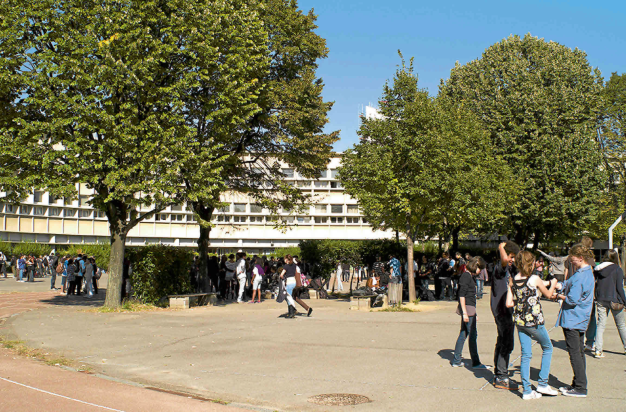 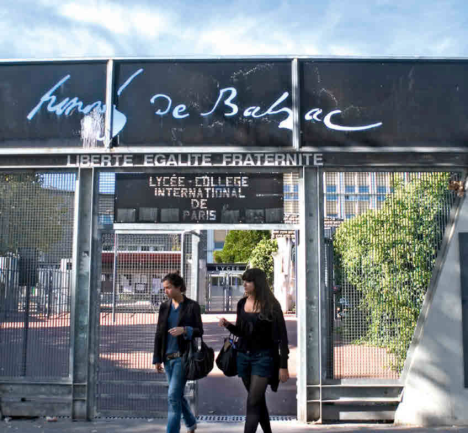 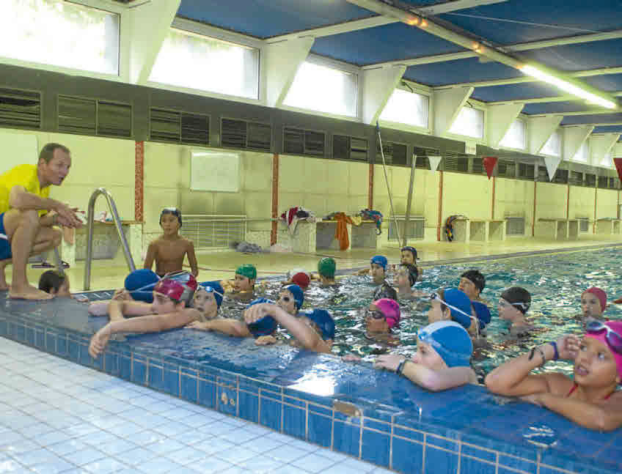 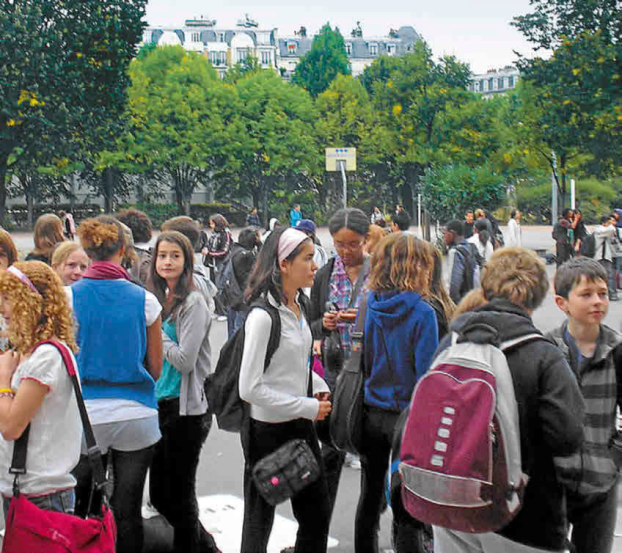 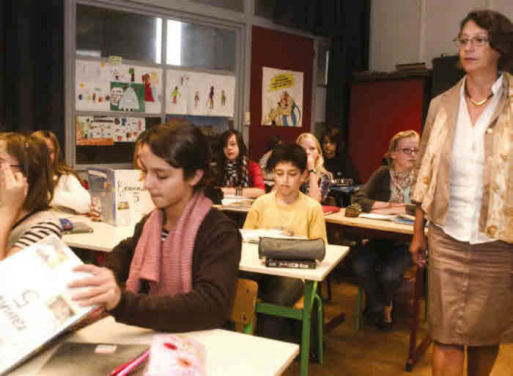 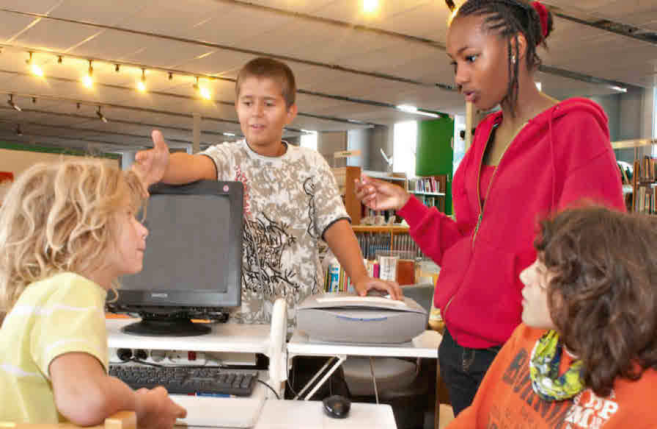 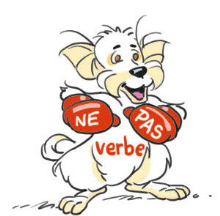 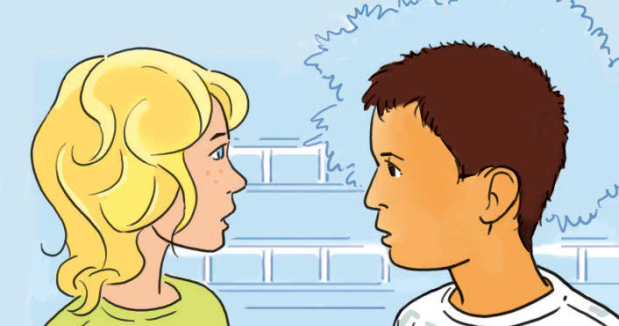 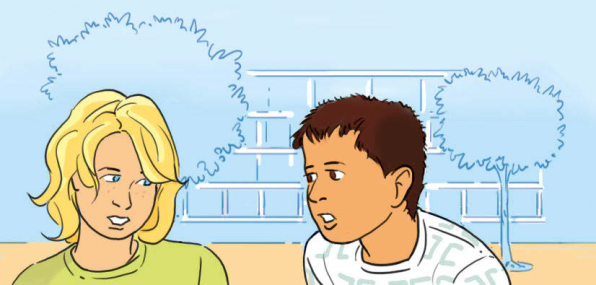 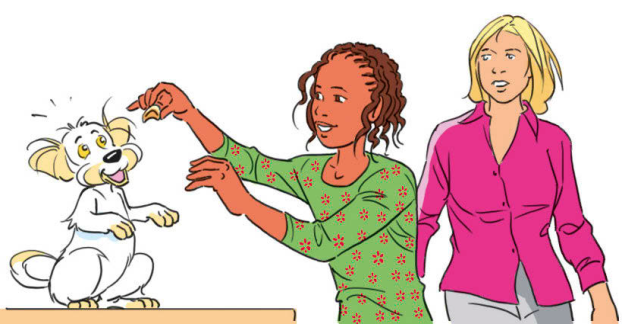 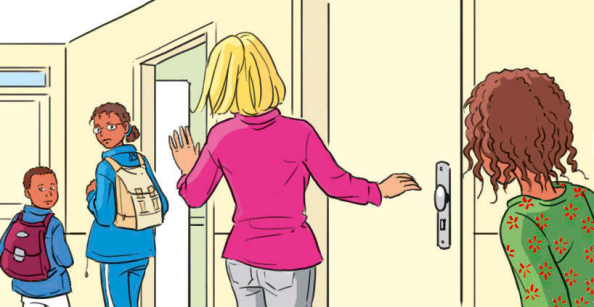 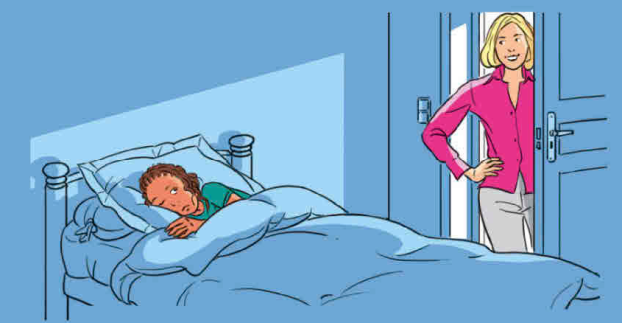 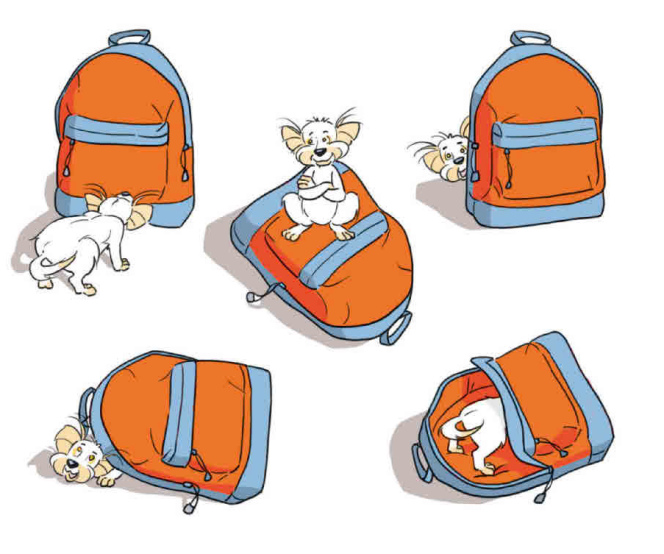 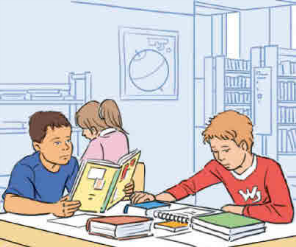 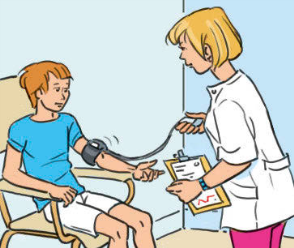 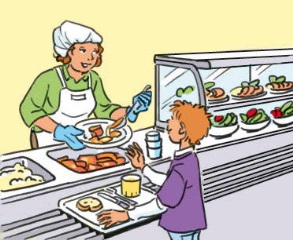 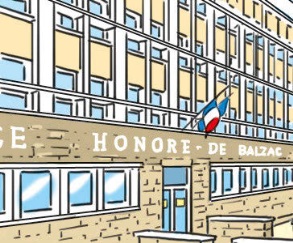 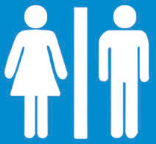 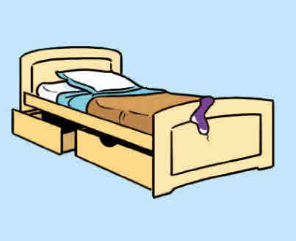 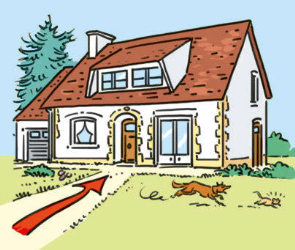 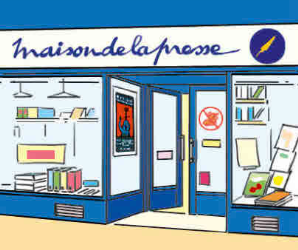 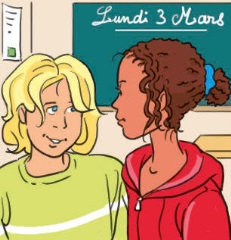 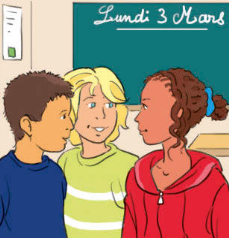 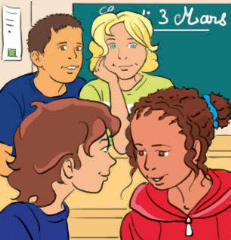 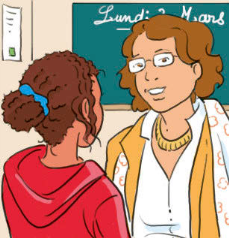 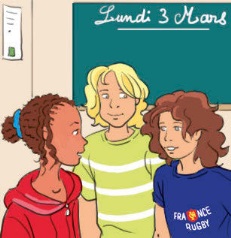 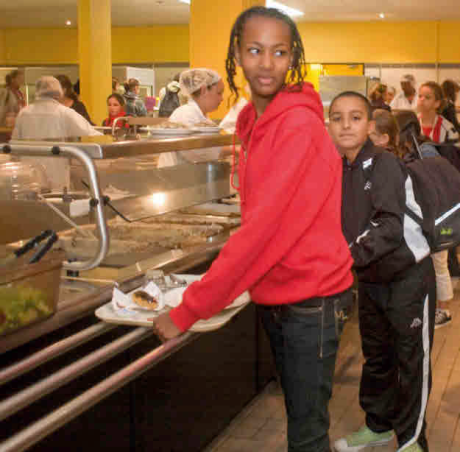 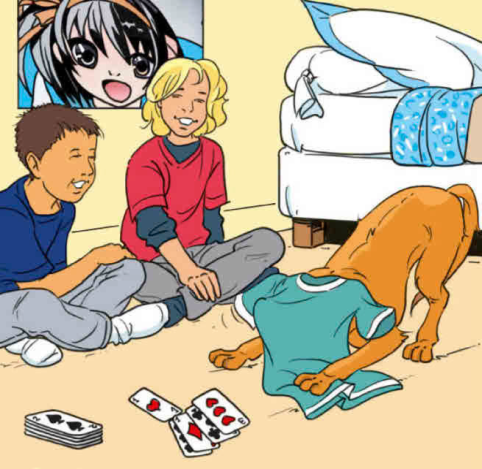 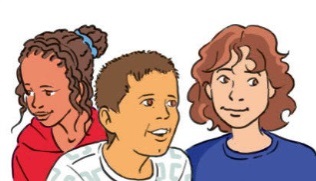 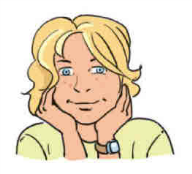 